Feeling sick?  Where to go…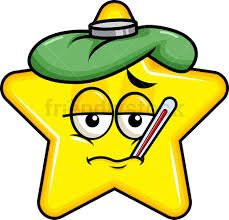 